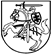 LIETUVOS RESPUBLIKOS VIDAUS REIKALŲ MINISTRASĮSAKYMASDĖL LIETUVOS RESPUBLIKOS VIDAUS REIKALŲ MINISTRO 2018 M. GEGUŽĖS 18 D. ĮSAKYMO NR. 1V-358 „DĖL FUNKCIJŲ PASKIRSTYMO TARP LIETUVOS RESPUBLIKOS VIDAUS REIKALŲ MINISTERIJOS ADMINISTRACIJOS PADALINIŲ, ĮGYVENDINANT 2014–2020 METŲ EUROPOS KAIMYNYSTĖS PRIEMONĖS PROGRAMAS, TVARKOS APRAŠO PATVIRTINIMO“ PAKEITIMO2019 m. balandžio 24 d. Nr. 1V-386VilniusPakeičiu Lietuvos Respublikos vidaus reikalų ministro 2018 m. gegužės 18 d. įsakymą Nr. 1V-358 „Dėl Funkcijų paskirstymo tarp Lietuvos Respublikos vidaus reikalų ministerijos administracijos padalinių, įgyvendinant 2014–2020 metų Europos kaimynystės priemonės programas, tvarkos aprašo“ ir papildau 3 punktu: „3. Įgalioju Lietuvos Respublikos vidaus reikalų ministerijos kanclerį pasirašyti 2014–2020 m. Europos kaimynystės priemonės programų tipines paramos sutartis ir sprendimus dėl 2014–2020 m. Europos kaimynystės priemonės programų paramos lėšų susigrąžinimo pagal Finansinės paramos ir bendrojo finansavimo lėšų grąžinimo į Lietuvos Respublikos valstybės biudžetą taisykles, patvirtintas Lietuvos Respublikos Vyriausybės 2005 m. gegužės 30 d. nutarimu Nr. 590 „Dėl Finansinės paramos ir bendrojo finansavimo lėšų grąžinimo į Lietuvos Respublikos valstybės biudžetą taisyklių patvirtinimo.“Vidaus reikalų ministras	Eimutis Misiūnas